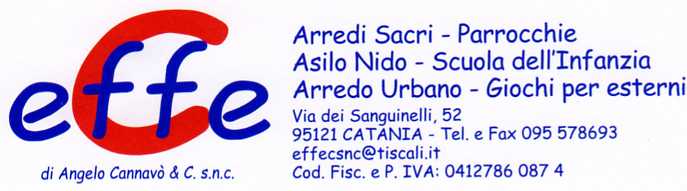 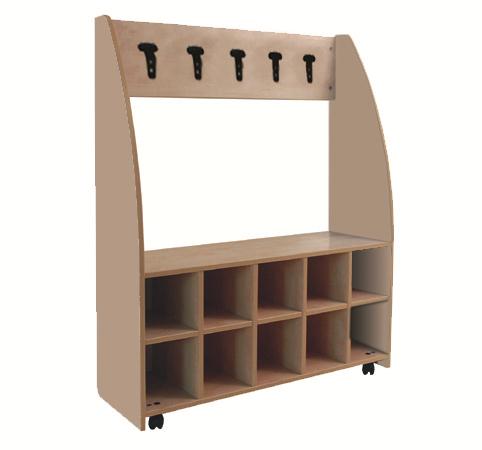 Descrizione:Spogliatoio x 5 bimbi, struttura sp.18 mm interamentein legno multistrato, verniciatura atossica trasparenteper esaltare l'aspetto caldo e comunicativo delmateriale con 10 caselle x pulito/sporco, misure105x135hx40.Struttura dotata di rotelle piroettanti e grucceappendiabiti in plastica.
Categoria: Spogliatoi Bimbo
Codice:PS01005